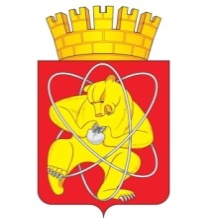 Муниципальное образование «Закрытое административно – территориальное образование  Железногорск Красноярского края»АДМИНИСТРАЦИЯ ЗАТО г. ЖЕЛЕЗНОГОРСКПОСТАНОВЛЕНИЕ   24.09. 2018                                                                                                      1771  г. ЖелезногорскО внесении изменений в постановление Администрации ЗАТО                           г. Железногорск от 28.10.2008 № 1682п «О создании комиссии по осуществлению муниципального земельного контроля на территории ЗАТО Железногорск»В соответствии с решением Совета депутатов ЗАТО г. Железногорск от 16.01.2018 № 28-107Р «Об утверждении структуры Администрации ЗАТО             г. Железногорск», распоряжением Администрации ЗАТО  г. Железногорск от 17.05.2018 № 169/пр «Об утверждении Распределения обязанностей между первыми заместителями и заместителями Главы ЗАТО г. Железногорск», распоряжением Администрации ЗАТО г. Железногорск от 25.06.2018                    № 215пр «О наделении полномочиями», руководствуясь Уставом ЗАТО Железногорск, ПОСТАНОВЛЯЮ:1. Внести в постановление Администрации ЗАТО г. Железногорск                    от 28.10.2008 № 1682п  «О создании комиссии по осуществлению муниципального земельного контроля на территории ЗАТО Железногорск» следующие изменения: 1.1. Приложение № 2 к постановлению изложить в новой редакции (Приложение).2. Управлению делами Администрации ЗАТО г. Железногорск           (Е.В. Андросова) довести настоящее постановление до сведения населения через газету «Город и горожане».3. Отделу общественных связей Администрации ЗАТО г. Железногорск (И.С. Пикалова) разместить настоящее постановление на официальном сайте муниципального образования «Закрытое административно-территориальное образование Железногорск Красноярского края» в информационно-телекоммуникационной сети «Интернет».4. Контроль за исполнением настоящего постановления возложить на первого заместителя Главы ЗАТО г. Железногорск по жилищно-коммунальному хозяйству  С.Е. Пешкова. 5. Настоящее постановление  вступает в силу после его официального опубликования.Глава ЗАТО г. Железногорск		                                                   И.Г. КуксинСОСТАВкомиссии по осуществлению муниципального земельного контроляна территории ЗАТО ЖелезногорскПриложение к постановлению АдминистрацииЗАТО г. Железногорскот   24.09.2018    №   1771Пешков С.Е.  первый заместитель Главы ЗАТО г. Железногорск по жилищно-коммунальному хозяйству, председатель комиссииКаверзина С.В.         заместитель  руководителя Управления градостроительства  Администрации ЗАТО г. Железногорск, заместитель председателя комиссии Зиборова О.А.главный    специалист   юридического    отдела  МКУ  "Управление   имуществом,  землепользования и землеустройства",  секретарь  комиссии(по согласованию)Члены комиссии:Члены комиссии:Дубинин С.П.  начальник  отдела  дежурного  генплана  и  кадастра  Управления градостроительства Администрации ЗАТО г. Железногорск Нестерова Т.А.начальник отдела  земельных отношений МКУ  "Управление   имуществом,  землепользования и землеустройства"  (по согласованию)Ридель Л.В.              руководитель  Управления  по  правовой  и  кадровой  работе Администрации ЗАТО г. ЖелезногорскСивчук Е.Я.         директор МКУ "Управление   имуществом, землепользования и  землеустройства" (по согласованию)Шахина И.А.            главный специалист по экологии технического отдела Управления городского хозяйства Администрации  ЗАТО  г. Железногорск